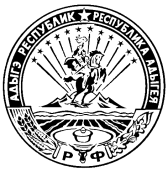  МИНИСТЕРСТВО ФИНАНСОВ РЕСПУБЛИКИ АДЫГЕЯ П Р И К А З от  10.12.2019                                                			                                                   № 131-Аг. Майкоп  О внесении изменений в приказ  Министерства финансов Республики Адыгеяот 28 декабря 2016 года  № 221-А «Об утверждении аналитических кодов для учета операций с субсидиями, предоставляемыми из республиканского бюджета Республики Адыгея бюджетным учреждениям Республики Адыгея и автономным учреждениям Республики Адыгея в соответствии с абзацем вторым пункта 1 статьи 78.1 и пунктом 1 статьи 78.2 Бюджетного кодекса Российской Федерации»П р и к а з ы в а ю :Внести в приложение к приказу  Министерства финансов Республики Адыгея от 28 декабря 2016 года  № 221-А «Об утверждении аналитических кодов для учета операций с субсидиями, предоставляемыми из республиканского бюджета Республики Адыгея бюджетным учреждениям Республики Адыгея и автономным учреждениям Республики Адыгея в соответствии с абзацем вторым пункта 1 статьи 78.1 и пунктом 1 статьи 78.2 Бюджетного кодекса Российской Федерации» следующие изменения: после строкидополнить строкойпосле строкидополнить строкойпосле строкидополнить строкойпосле строкидополнить строкойпосле строкидополнить строкойМинистр                                 		                                          Д.З. Долев«Строительство лечебного корпуса на 50 коек с поликлиникой на 200 посещений в ауле Тахтамукай государственного бюджетного учреждения здравоохранения Республики Адыгея «Тахтамукайская центральная районная больница»5120АR»«Строительство блочно-модульной котельной для отопления существующего здания поликлиники и здания главного корпуса государственного бюджетного учреждения здравоохранения Республики Адыгея «Гиагинская центральная районная больница»5120В7»;«Строительство нового корпуса на 125 мест в государственном бюджетном учреждении Республики Адыгея «Майкопский психоневрологический дом-интернат»5310В7»«Строительство здания для отдела ЗАГС Красногвардейского района5310К7»;«Проведение онлайн-трансляций знаковых мероприятий отрасли культуры и создание виртуальных выставочных проектов, снабженных цифровыми гидами в формате дополненной реальности591А31»«Создание виртуальных концертных залов591А32»;«Создание институционального и кадрового потенциала в Республике Адыгея в области повышения финансовой грамотности населения5У0010»«Проведение информационно-просветительской кампании с участием средств массовой информации5У0020»;«Реконструкция велотрека государственного бюджетного учреждения Республики Адыгея «Спортивная школа олимпийского резерва по велосипедному спорту»5Г10Ж7»«Реконструкция территории и спортивной инфраструктуры государственного бюджетного учреждения Республики Адыгея «Спортивная школа по вольной борьбе» (разработка проектно-сметной документации)5Г10К7».